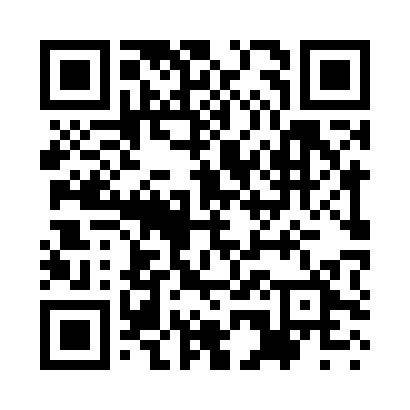 Prayer times for La Quiaca, ArgentinaMon 1 Apr 2024 - Tue 30 Apr 2024High Latitude Method: NonePrayer Calculation Method: Muslim World LeagueAsar Calculation Method: ShafiPrayer times provided by https://www.salahtimes.comDateDayFajrSunriseDhuhrAsrMaghribIsha1Mon6:167:301:264:497:218:312Tue6:167:311:264:487:208:303Wed6:177:311:254:487:208:294Thu6:177:311:254:477:198:295Fri6:177:321:254:477:188:286Sat6:187:321:254:467:178:277Sun6:187:321:244:467:168:268Mon6:187:331:244:457:158:259Tue6:197:331:244:457:148:2410Wed6:197:331:234:447:138:2311Thu6:197:341:234:437:128:2312Fri6:197:341:234:437:128:2213Sat6:207:341:234:427:118:2114Sun6:207:351:224:427:108:2015Mon6:207:351:224:417:098:1916Tue6:217:351:224:417:088:1917Wed6:217:361:224:407:078:1818Thu6:217:361:224:407:078:1719Fri6:227:371:214:397:068:1720Sat6:227:371:214:397:058:1621Sun6:227:371:214:387:048:1522Mon6:227:381:214:387:048:1423Tue6:237:381:214:377:038:1424Wed6:237:381:204:377:028:1325Thu6:237:391:204:367:018:1326Fri6:247:391:204:367:018:1227Sat6:247:401:204:357:008:1128Sun6:247:401:204:356:598:1129Mon6:247:401:204:346:598:1030Tue6:257:411:194:346:588:10